Вакцинация против кори, эпидемического паротита, краснухи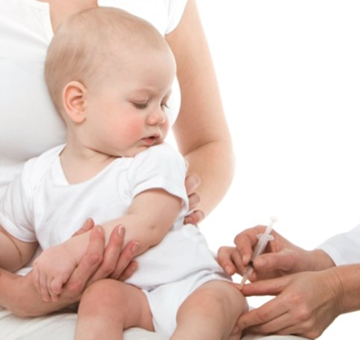 Корь, паротит, краснуха – высоко заразные вирусные заболевания, зачастую ведущие к серьезным осложнениям, вплоть до летального исхода. Основной путь передачи этих инфекций- воздушно-капельный. Чем опасны корь, паротит, краснуха?Корь – одна из основных причин смертности детей раннего возраста во всем мире. Причиной большинства смертельных случаев становится осложнения кори, которые чаще всего развиваются у детей до 5 лет и у взрослых старше 20 лет.
90% людей, без иммунной защиты против кори, находясь рядом с больным заразятся. 
Симптомы: лихорадка, сыпь, кашель, насморк и конъюнктивит. 
Осложнения: пневмония, отек головного мозга, слепота, отит. 
Наиболее тяжело корь протекает у детей с иммунодефицитными состояниями и у ослабленных детей.Эпидемический паротит – инфекция, при которой поражаются слюнные железы и центральная нервная система.
Симптомы: лихорадка, головная и мышечные боли, усталость, снижение аппетита, припухлость слюнных желез. 
Осложнения: отит, глухота, менингит, панкреатит, миокардит, воспаление лицевого нерва, бесплодие.Заболевание эпидемическим паротитом в первые 3 месяца беременности приводит к выкидышу у каждой четвертой женщины. Краснуха у детей протекает, как правило, легко, проявляется небольшим повышением температуры и недомоганием. Взрослые и подростки болеют тяжелее. Серьезную опасность представляет заболевание краснухой беременных: вирус вызывает развитие множественных уродств, выкидыши, смерть плода. Особенно опасно заболевание в первом триместре беременности. В этом случае риск поражения плода очень высок (до 75%).При выявлении краснухи на сроке до 28 недель рекомендовано искусственное прерывание беременности. Специфического лечения краснухи не существует. Вы можете защититься от этих заболеваний, с помощью вакцинации.Вакцинация детей против кори, паротита и краснухи проводится одновременно и предусмотрена Национальным календарем профилактических прививок по эпидемическим показаниям. 
Для иммунизации применяются медицинские иммунобиологические препараты, зарегистрированные и разрешенные к применению на территории Российской Федерации в установленном законодательством порядке согласно инструкциям по их применению. Когда проводится вакцинация?Вакцинация детей против кори, паротита и краснухи проводится в возрасте 12 месяцев, ревакцинация в 6 лет. Дети от 1 года до 17 лет (включительно), женщины от 18 до 25 лет (включительно), не болевшие, не привитые, привитые однократно, не имеющие сведений о прививках, подлежат иммунизации против краснухи. 
Дети от 1 года до 17 лет и взрослые до 35 лет, не болевшие, не привитые, привитые однократно, не имеющие сведений о прививках, а также взрослые от 35 до 55 лет, относящиеся к группам риска, подлежат иммунизации против кори.Какие побочные эффекты могут быть после вакцинации?Болезненность в месте инъекцииКратковременная лихорадкаСлабо выраженная сыпьВременная боль и скованность в суставах, в основном у подростков или взрослых женщинПротивопоказания к проведению вакцинации:Аллергическая реакция (в т.ч. на аминогликозиды, белок перепелиного яйца)Выраженная реакция или осложнения на предыдущую дозуПервичные и вторичные иммунодефицитные состоянияОстрые или обострение хронических заболеваний (вакцину можно вводить через 1 месяц после выздоровления или ремиссии)Злокачественные заболевания кровиБеременностьПротивопоказания к проведению вакцинации определяет только врач. При легких формах ОРВИ и острых кишечных заболеваний прививки против кори, эпидемического паротита и краснухи проводят после нормализации температуры. Источник:http://cgon.rospotrebnadzor.ru/